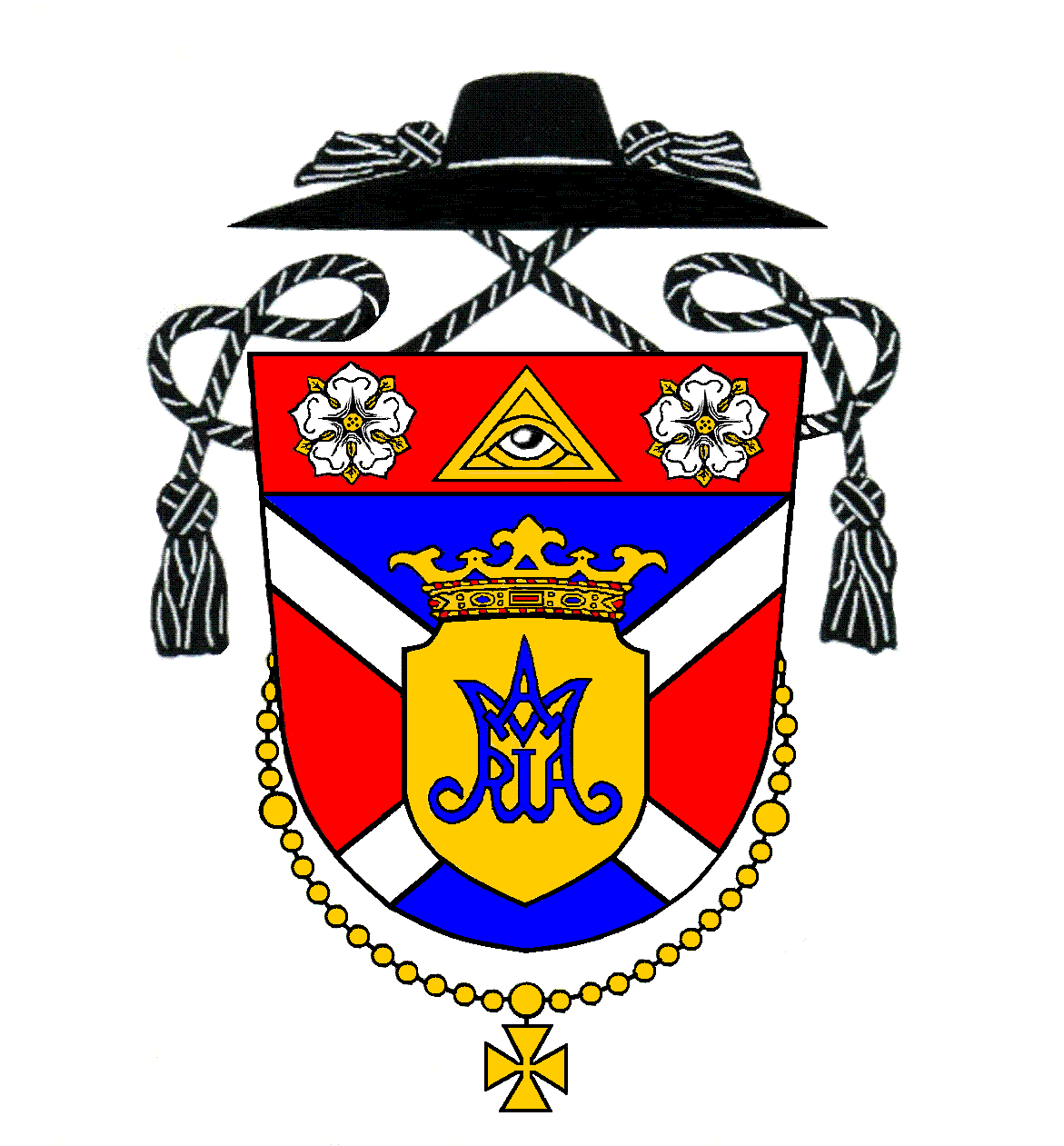 Oznamy na týždeň po 11. nedeli v Cezročnom obdobíHirdetések az évközi idő 11. vasárnapja utáni hétreNedeľa17. júnJedenásta nedeľa v Cezročnom období8:00 (M)Hrubý ŠúrZa  Baltazára Molnára a manželku Júliu9:30 (M)Kostolná p. D.Za veriacich11:00 (S)Kostolná p. D.Z vďaky za 40. rokov manželstva (manželia Rumanoví)Pondelok18. júnPondelok 11. týždňa v Cezročnom období15:00 (M)Hrubý ŠúrZa  Štefana Filkásza (pohrebná svätá omša)Utorok19. júnUtorok 11. týždňa v Cezročnom období19:00 (M)Kostolná p. D.Na dobrý úmyselStreda20. júnStreda 11. týždňa v Cezročnom období19:00 (S)Kostolná p.D.Na dobrý úmyselŠtvrtok 21. júnSv. Alojza Gonzágu, rehoľníka - spomienka19:00 (M)Kostolná p. D.Za  Františka Koiša, manželku Katarínu a syna MichalaPiatok22. júnPiatok 11. týždňa v Cezročnom období18:00 (M)Hrubý ŠúrZa  Tibora, Vincenta, Rudolfa a Alexandra Fejesa19:00 (M)Kostolná p. D.Za  Štefana Schiffera, manželku Helenu, syna Pavla a ich rodičovSobota23. júnSvätá omša je s platnosťou na nedeľu17:00 (S-M)Hrubá BoršaZa  Jána Gála, manželku Júliu a  členov rodiny SýkorovejNedeľa 24. júnNedeľa v deň slávnostiNarodenie sv. Jána Krstiteľa – sviatok8:00 (M)Hrubý ŠúrZa  Štefana Borsa, manželku Otíliu a členov rodiny9:30 (M)Kostolná p. D.Za  Mons. Ladislava Paxyho, duchovného otca11:00 (S)Kostolná p. D.Za veriacichVasárnapJúnius 17.Évközi idő tizenegyedik vasárnapja8:00 (M)Hegysúr Molnár Boldizsárért, neje, Júliáért9:30 (M)EgyházfaHívekért11:00 (Sz)EgyházfaHálából 40. házassági évforduló alkalmából (Ruman házaspár)HétfőJúnius 18.Hétfő az évközi idő 11. hetében15:00 (M)Hegysúr Filkász Istvánért (gyászmise)KeddJúnius 19.Kedd az évközi idő 11. hetében19:00 (M)EgyházfaJó szándékraSzerdaJúnius 19.Szerda az évközi idő 11. hetében19:00 (Sz)EgyházfaJó szándékraCsütörtökJúnius 21.Gonzága Szent Alajos szerzetes – emléknap19:00 (M)Egyházfa Kois Ferencért, neje, Katalinért és fiuk, MihályértPéntekJúnius 22.Péntek az évközi idő 11. hetében18:00 (M)Hegysúr Fejes Tiborért, Vincéért, Rudolfért és Sándorért19:00 (M)Egyházfa Schiffer Istvánért, neje, Ilonáért, fiuk, Pálért és szüleikértSzombatJúnius 23.Szentmise vasárnapi érvényességgel 17:00 (Sz-M)Nagyborsa Gál Jánosért, neje Júliáért és a Sýkora család  tagjaiértVasárnapJúnius 24.Keresztelő Szent János születése – ünnep8:00 (M)Hegysúr Bors Istvánért, neje, Otíliáért és családtagokért9:30 (M)Egyházfa Mons. Paxy László lelkiatyáért11:00 (Sz)EgyházfaHívekértGyóntatásGyóntatok mindig pár perccel a szentmise előtt.SzentségimádásAdoráció pénteken lesz Egyházfán 17:30-tól a szentmiséig.GyűjtésMai vasárnap tartjuk a rendszeres havi gyűjtést a plébániatemplom javítására és a plébánia működtetési költségeire. Előre is köszönöm nagylelkűségüket!Esküvő Pénteken köt szentségi házasságot  Adrián Lukovič  és  Soňa Scherhauferová Egyházfán 15:30-kor.Nyílt napok a Cenacolo-banA CENACOLO közösség mindenkit szeretettel meghív a június 23-án, 14:00-tól megrendezésre kerülő nyílt napokra a méhészeti skanzenbe. Gazdag programmal várnak, sok imádsággal, melyet Stanislav Zvolenský érsek atya szentmiséje koronáz majd meg. Ezen kívül lesznek még énekek és bibliai előadás, amellyel a közösség tagjai készülnek.Gyűjtés  Jövő vasárnap gyűjtést tartunk a Szentatya jótékonysági műveire, melyet ezelőtt Péter-filléreknek neveztek. A gyűjtés eredményeként befolyt összeget a Szentatya a világ legszegényebb egyházkerületei között osztja szét. Előre is köszönöm.SpovedanieSpovedám vždy pár minút pred svätou omšou.AdoráciaAdorácia bude v piatok vo farskom kostole od 17:30 do večernej svätej omše.ZbierkaDnešnú nedeľu máme pravidelnú mesačnú zbierku na opravu farského kostola a prevádzkové náklady farnosti. Vopred ďakujem za vašu štedrosť.SobášV piatok uzavrú pred tvárou Cirkvi sviatostný sobáš Adrián Lukovič so Soňou Scherhauferovou  vo farskom kostole v Kostolnej o 15:30.Deň otvorených dverí v CenacoloKomunita Cenacolo Vás všetkých srdečne pozývajú na deň otvorených dverí. Najbližšiu sobotu 23.6. o 14:00 v Komunitnom dome na Včelárskej paseke blízko Kráľovej pri Senci sa otvárajú dvere pre priateľov a rodičov Komunity Cenacolo. Čaká Vás bohatý program plný modlitby, ktorej hlavným bodom bude svätá omša s otcom arcibiskupom Stanislavom Zvolenským. Okrem toho bude program sprevádzaný tancom, spevom a biblickým predstavením, ktoré si pre Vás pripravili chlapci z komunitného domu.Zbierka Na budúcu nedeľu máme každoročnú zbierku na dobročinné diela Svätého Otca (predtým sa zvykla volať Halier sv. Petra). Takto získané prostriedky Svätý Otec potom rozdeľuje pre potreby najchudobnejších diecéz vo svete. Vopred ďakujem.